BENEFICIAL USE FACILITY APPLICATION ATTACHMENT LIST AND CHECKLISTInstructions:  Complete this checklist and submit it with the completed solid waste application.  Each line should have a “yes,” “no,” or “N/A” checked.  If one of the attachments is marked as “N/A,” subsequent attachments should still be labeled with the corresponding attachment letter listed in the first columns.  If additional attachments are needed, fill in the title(s) on the last page.Department of Environmental QualityOffice of Environmental ServicesWaste Permits DivisionP.O. Box 4313Baton Rouge, LA  70821-4313(225) 219-3181Department of Environmental QualityOffice of Environmental ServicesWaste Permits DivisionP.O. Box 4313Baton Rouge, LA  70821-4313(225) 219-3181LOUISIANASolid Waste ApplicationBeneficial UseLOUISIANASolid Waste ApplicationBeneficial UseLOUISIANASolid Waste ApplicationBeneficial UseLOUISIANASolid Waste ApplicationBeneficial UseLOUISIANASolid Waste ApplicationBeneficial UseLOUISIANASolid Waste ApplicationBeneficial Use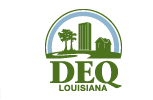 NOTE: A Guidance document has been prepared by the Louisiana Department of Environmental Quality (LDEQ) to assist the applicant in completing this Louisiana Solid Waste Application for Beneficial Use Facilities.  The Guidance should be consulted and utilized prior to providing responses to the information required to be contained in this application.  Soil Reuse and Beneficial Use Applications have different requirements.  If the heading indicates a section is not required for the type of application being submitted, leave that section blank and proceed to the next section.NOTE: A Guidance document has been prepared by the Louisiana Department of Environmental Quality (LDEQ) to assist the applicant in completing this Louisiana Solid Waste Application for Beneficial Use Facilities.  The Guidance should be consulted and utilized prior to providing responses to the information required to be contained in this application.  Soil Reuse and Beneficial Use Applications have different requirements.  If the heading indicates a section is not required for the type of application being submitted, leave that section blank and proceed to the next section.NOTE: A Guidance document has been prepared by the Louisiana Department of Environmental Quality (LDEQ) to assist the applicant in completing this Louisiana Solid Waste Application for Beneficial Use Facilities.  The Guidance should be consulted and utilized prior to providing responses to the information required to be contained in this application.  Soil Reuse and Beneficial Use Applications have different requirements.  If the heading indicates a section is not required for the type of application being submitted, leave that section blank and proceed to the next section.NOTE: A Guidance document has been prepared by the Louisiana Department of Environmental Quality (LDEQ) to assist the applicant in completing this Louisiana Solid Waste Application for Beneficial Use Facilities.  The Guidance should be consulted and utilized prior to providing responses to the information required to be contained in this application.  Soil Reuse and Beneficial Use Applications have different requirements.  If the heading indicates a section is not required for the type of application being submitted, leave that section blank and proceed to the next section.NOTE: A Guidance document has been prepared by the Louisiana Department of Environmental Quality (LDEQ) to assist the applicant in completing this Louisiana Solid Waste Application for Beneficial Use Facilities.  The Guidance should be consulted and utilized prior to providing responses to the information required to be contained in this application.  Soil Reuse and Beneficial Use Applications have different requirements.  If the heading indicates a section is not required for the type of application being submitted, leave that section blank and proceed to the next section.NOTE: A Guidance document has been prepared by the Louisiana Department of Environmental Quality (LDEQ) to assist the applicant in completing this Louisiana Solid Waste Application for Beneficial Use Facilities.  The Guidance should be consulted and utilized prior to providing responses to the information required to be contained in this application.  Soil Reuse and Beneficial Use Applications have different requirements.  If the heading indicates a section is not required for the type of application being submitted, leave that section blank and proceed to the next section.NOTE: A Guidance document has been prepared by the Louisiana Department of Environmental Quality (LDEQ) to assist the applicant in completing this Louisiana Solid Waste Application for Beneficial Use Facilities.  The Guidance should be consulted and utilized prior to providing responses to the information required to be contained in this application.  Soil Reuse and Beneficial Use Applications have different requirements.  If the heading indicates a section is not required for the type of application being submitted, leave that section blank and proceed to the next section.NOTE: A Guidance document has been prepared by the Louisiana Department of Environmental Quality (LDEQ) to assist the applicant in completing this Louisiana Solid Waste Application for Beneficial Use Facilities.  The Guidance should be consulted and utilized prior to providing responses to the information required to be contained in this application.  Soil Reuse and Beneficial Use Applications have different requirements.  If the heading indicates a section is not required for the type of application being submitted, leave that section blank and proceed to the next section.NOTE: A Guidance document has been prepared by the Louisiana Department of Environmental Quality (LDEQ) to assist the applicant in completing this Louisiana Solid Waste Application for Beneficial Use Facilities.  The Guidance should be consulted and utilized prior to providing responses to the information required to be contained in this application.  Soil Reuse and Beneficial Use Applications have different requirements.  If the heading indicates a section is not required for the type of application being submitted, leave that section blank and proceed to the next section.NOTE: A Guidance document has been prepared by the Louisiana Department of Environmental Quality (LDEQ) to assist the applicant in completing this Louisiana Solid Waste Application for Beneficial Use Facilities.  The Guidance should be consulted and utilized prior to providing responses to the information required to be contained in this application.  Soil Reuse and Beneficial Use Applications have different requirements.  If the heading indicates a section is not required for the type of application being submitted, leave that section blank and proceed to the next section.NOTE: A Guidance document has been prepared by the Louisiana Department of Environmental Quality (LDEQ) to assist the applicant in completing this Louisiana Solid Waste Application for Beneficial Use Facilities.  The Guidance should be consulted and utilized prior to providing responses to the information required to be contained in this application.  Soil Reuse and Beneficial Use Applications have different requirements.  If the heading indicates a section is not required for the type of application being submitted, leave that section blank and proceed to the next section.NOTE: A Guidance document has been prepared by the Louisiana Department of Environmental Quality (LDEQ) to assist the applicant in completing this Louisiana Solid Waste Application for Beneficial Use Facilities.  The Guidance should be consulted and utilized prior to providing responses to the information required to be contained in this application.  Soil Reuse and Beneficial Use Applications have different requirements.  If the heading indicates a section is not required for the type of application being submitted, leave that section blank and proceed to the next section.PLEASE TYPE OR PRINT1.  Facility and Applicant InformationPLEASE TYPE OR PRINT1.  Facility and Applicant InformationPLEASE TYPE OR PRINT1.  Facility and Applicant InformationPLEASE TYPE OR PRINT1.  Facility and Applicant InformationPLEASE TYPE OR PRINT1.  Facility and Applicant InformationPLEASE TYPE OR PRINT1.  Facility and Applicant InformationPLEASE TYPE OR PRINT1.  Facility and Applicant InformationPLEASE TYPE OR PRINT1.  Facility and Applicant InformationPLEASE TYPE OR PRINT1.  Facility and Applicant InformationPLEASE TYPE OR PRINT1.  Facility and Applicant InformationPLEASE TYPE OR PRINT1.  Facility and Applicant InformationPLEASE TYPE OR PRINT1.  Facility and Applicant InformationA. Facility NameA. Facility NameA. Facility NameA. Facility NameA. Facility NameB. Agency Interest (AI) NumberB. Agency Interest (AI) NumberB. Agency Interest (AI) NumberB. Agency Interest (AI) NumberB. Agency Interest (AI) NumberC. SIC codeC. SIC codeD. Mailing AddressD. Mailing AddressD. Mailing AddressCityCityCityStateStateStateZip Zip Zip E. Facility Phone NumberF. Solid Waste Facility Number F. Solid Waste Facility Number G.       Operational Status of Site:    Operational Status of Facility: G.       Operational Status of Site:    Operational Status of Facility: G.       Operational Status of Site:    Operational Status of Facility: G.       Operational Status of Site:    Operational Status of Facility: G.       Operational Status of Site:    Operational Status of Facility:  Existing   Proposed       Existing   Proposed        Existing   Proposed       Existing   Proposed        Existing   Proposed       Existing   Proposed        Existing   Proposed       Existing   Proposed       H. Individual/Company - Name of OwnerH. Individual/Company - Name of OwnerH. Individual/Company - Name of OwnerH. Individual/Company - Name of OwnerH. Individual/Company - Name of OwnerH. Individual/Company - Name of OwnerH. Individual/Company - Name of Owner Applicant Applicant Applicant Applicant ApplicantI. Individual/Company - Name of Operator (if different from Owner)I. Individual/Company - Name of Operator (if different from Owner)I. Individual/Company - Name of Operator (if different from Owner)I. Individual/Company - Name of Operator (if different from Owner)I. Individual/Company - Name of Operator (if different from Owner)I. Individual/Company - Name of Operator (if different from Owner)I. Individual/Company - Name of Operator (if different from Owner) Applicant Applicant Applicant Applicant ApplicantJ. Ownership Status  Owned by Applicant       Leased        yrs. of leaseJ. Ownership Status  Owned by Applicant       Leased        yrs. of leaseJ. Ownership Status  Owned by Applicant       Leased        yrs. of leaseJ. Ownership Status  Owned by Applicant       Leased        yrs. of leaseK. Ownership (Check the appropriate box.) corporation, partnership, or sole proprietorship    regulated utility	 municipal government state government	 federal government other, specify       K. Ownership (Check the appropriate box.) corporation, partnership, or sole proprietorship    regulated utility	 municipal government state government	 federal government other, specify       K. Ownership (Check the appropriate box.) corporation, partnership, or sole proprietorship    regulated utility	 municipal government state government	 federal government other, specify       K. Ownership (Check the appropriate box.) corporation, partnership, or sole proprietorship    regulated utility	 municipal government state government	 federal government other, specify       K. Ownership (Check the appropriate box.) corporation, partnership, or sole proprietorship    regulated utility	 municipal government state government	 federal government other, specify       K. Ownership (Check the appropriate box.) corporation, partnership, or sole proprietorship    regulated utility	 municipal government state government	 federal government other, specify       K. Ownership (Check the appropriate box.) corporation, partnership, or sole proprietorship    regulated utility	 municipal government state government	 federal government other, specify       K. Ownership (Check the appropriate box.) corporation, partnership, or sole proprietorship    regulated utility	 municipal government state government	 federal government other, specify       L. Type of Application: New application      Modification Renewal application  L. Type of Application: New application      Modification Renewal application  L. Type of Application: New application      Modification Renewal application  L. Type of Application: New application      Modification Renewal application  K. Ownership (Check the appropriate box.) corporation, partnership, or sole proprietorship    regulated utility	 municipal government state government	 federal government other, specify       K. Ownership (Check the appropriate box.) corporation, partnership, or sole proprietorship    regulated utility	 municipal government state government	 federal government other, specify       K. Ownership (Check the appropriate box.) corporation, partnership, or sole proprietorship    regulated utility	 municipal government state government	 federal government other, specify       K. Ownership (Check the appropriate box.) corporation, partnership, or sole proprietorship    regulated utility	 municipal government state government	 federal government other, specify       K. Ownership (Check the appropriate box.) corporation, partnership, or sole proprietorship    regulated utility	 municipal government state government	 federal government other, specify       K. Ownership (Check the appropriate box.) corporation, partnership, or sole proprietorship    regulated utility	 municipal government state government	 federal government other, specify       K. Ownership (Check the appropriate box.) corporation, partnership, or sole proprietorship    regulated utility	 municipal government state government	 federal government other, specify       K. Ownership (Check the appropriate box.) corporation, partnership, or sole proprietorship    regulated utility	 municipal government state government	 federal government other, specify       M. Provide a brief history of solid waste permitting actions for this facility, including, but not limited to, permits, modifications, and closure activities.  M. Provide a brief history of solid waste permitting actions for this facility, including, but not limited to, permits, modifications, and closure activities.  M. Provide a brief history of solid waste permitting actions for this facility, including, but not limited to, permits, modifications, and closure activities.  M. Provide a brief history of solid waste permitting actions for this facility, including, but not limited to, permits, modifications, and closure activities.  M. Provide a brief history of solid waste permitting actions for this facility, including, but not limited to, permits, modifications, and closure activities.  M. Provide a brief history of solid waste permitting actions for this facility, including, but not limited to, permits, modifications, and closure activities.  M. Provide a brief history of solid waste permitting actions for this facility, including, but not limited to, permits, modifications, and closure activities.  M. Provide a brief history of solid waste permitting actions for this facility, including, but not limited to, permits, modifications, and closure activities.  M. Provide a brief history of solid waste permitting actions for this facility, including, but not limited to, permits, modifications, and closure activities.  M. Provide a brief history of solid waste permitting actions for this facility, including, but not limited to, permits, modifications, and closure activities.  M. Provide a brief history of solid waste permitting actions for this facility, including, but not limited to, permits, modifications, and closure activities.  M. Provide a brief history of solid waste permitting actions for this facility, including, but not limited to, permits, modifications, and closure activities.  2.  Facility Physical Location and Process Description2.  Facility Physical Location and Process DescriptionA. Nearest Town (in same parish as the facility)       B. Parish(es)      C. Geographic Location:  Section       Township       Range      C. Geographic Location:  Section       Township       Range      D. GPS coordinates of front gate: Latitude       Deg       Min       Sec     Longitude       Deg       Min       SecD. GPS coordinates of front gate: Latitude       Deg       Min       Sec     Longitude       Deg       Min       SecE. Physical Location (identify by street number, by intersection of roads, or by mileage and direction from an intersection.)E. Physical Location (identify by street number, by intersection of roads, or by mileage and direction from an intersection.)F. Provide a description of the modifications/changes proposed in this application.F. Provide a description of the modifications/changes proposed in this application.3.  Confidentiality Is confidentiality being requested for any information contained in the application?   Yes   No If “yes,” list the sections for which confidentiality is requested below. Confidentiality requests require a submittal that is separate from this application.  Information for which confidentiality is requested should not be submitted with this application.  Consult Guidance document for instructions.      4.  Fee Information Has the required fee been paid in accordance with LAC 33:VII.1501?   Yes   No5.  Certification and Signatures 5.  Certification and Signatures 5.  Certification and Signatures 5.  Certification and Signatures 5.  Certification and Signatures 5.  Certification and Signatures 5.  Certification and Signatures 5.  Certification and Signatures 5.  Certification and Signatures 5.  Certification and Signatures 5.  Certification and Signatures 5.  Certification and Signatures 5.  Certification and Signatures 5.  Certification and Signatures CERTIFICATION OF RESPONSIBLE OFFICIAL: “I have personally examined and am familiar with the information submitted in this document and all attachments thereto, and I certify that, based on reasonable investigation, including my inquiry of those individuals responsible for obtaining the information, the submitted information is true, accurate, and complete to the best of my knowledge, information, and belief. I understand that a false statement made in the submitted information may be punishable as a criminal offense, in accordance with La. R.S. 30:2025(f) and in accordance with any other applicable statute.”“I acknowledge that at least 75% of the material placed in storage during a year will be sent to market or to other secure storage within the following year, unless I can demonstrate that a particular order requires greater than one year of product storage prior to shipment.”CERTIFICATION OF RESPONSIBLE OFFICIAL: “I have personally examined and am familiar with the information submitted in this document and all attachments thereto, and I certify that, based on reasonable investigation, including my inquiry of those individuals responsible for obtaining the information, the submitted information is true, accurate, and complete to the best of my knowledge, information, and belief. I understand that a false statement made in the submitted information may be punishable as a criminal offense, in accordance with La. R.S. 30:2025(f) and in accordance with any other applicable statute.”“I acknowledge that at least 75% of the material placed in storage during a year will be sent to market or to other secure storage within the following year, unless I can demonstrate that a particular order requires greater than one year of product storage prior to shipment.”CERTIFICATION OF RESPONSIBLE OFFICIAL: “I have personally examined and am familiar with the information submitted in this document and all attachments thereto, and I certify that, based on reasonable investigation, including my inquiry of those individuals responsible for obtaining the information, the submitted information is true, accurate, and complete to the best of my knowledge, information, and belief. I understand that a false statement made in the submitted information may be punishable as a criminal offense, in accordance with La. R.S. 30:2025(f) and in accordance with any other applicable statute.”“I acknowledge that at least 75% of the material placed in storage during a year will be sent to market or to other secure storage within the following year, unless I can demonstrate that a particular order requires greater than one year of product storage prior to shipment.”CERTIFICATION OF RESPONSIBLE OFFICIAL: “I have personally examined and am familiar with the information submitted in this document and all attachments thereto, and I certify that, based on reasonable investigation, including my inquiry of those individuals responsible for obtaining the information, the submitted information is true, accurate, and complete to the best of my knowledge, information, and belief. I understand that a false statement made in the submitted information may be punishable as a criminal offense, in accordance with La. R.S. 30:2025(f) and in accordance with any other applicable statute.”“I acknowledge that at least 75% of the material placed in storage during a year will be sent to market or to other secure storage within the following year, unless I can demonstrate that a particular order requires greater than one year of product storage prior to shipment.”CERTIFICATION OF RESPONSIBLE OFFICIAL: “I have personally examined and am familiar with the information submitted in this document and all attachments thereto, and I certify that, based on reasonable investigation, including my inquiry of those individuals responsible for obtaining the information, the submitted information is true, accurate, and complete to the best of my knowledge, information, and belief. I understand that a false statement made in the submitted information may be punishable as a criminal offense, in accordance with La. R.S. 30:2025(f) and in accordance with any other applicable statute.”“I acknowledge that at least 75% of the material placed in storage during a year will be sent to market or to other secure storage within the following year, unless I can demonstrate that a particular order requires greater than one year of product storage prior to shipment.”CERTIFICATION OF RESPONSIBLE OFFICIAL: “I have personally examined and am familiar with the information submitted in this document and all attachments thereto, and I certify that, based on reasonable investigation, including my inquiry of those individuals responsible for obtaining the information, the submitted information is true, accurate, and complete to the best of my knowledge, information, and belief. I understand that a false statement made in the submitted information may be punishable as a criminal offense, in accordance with La. R.S. 30:2025(f) and in accordance with any other applicable statute.”“I acknowledge that at least 75% of the material placed in storage during a year will be sent to market or to other secure storage within the following year, unless I can demonstrate that a particular order requires greater than one year of product storage prior to shipment.”CERTIFICATION OF RESPONSIBLE OFFICIAL: “I have personally examined and am familiar with the information submitted in this document and all attachments thereto, and I certify that, based on reasonable investigation, including my inquiry of those individuals responsible for obtaining the information, the submitted information is true, accurate, and complete to the best of my knowledge, information, and belief. I understand that a false statement made in the submitted information may be punishable as a criminal offense, in accordance with La. R.S. 30:2025(f) and in accordance with any other applicable statute.”“I acknowledge that at least 75% of the material placed in storage during a year will be sent to market or to other secure storage within the following year, unless I can demonstrate that a particular order requires greater than one year of product storage prior to shipment.”CERTIFICATION OF RESPONSIBLE OFFICIAL: “I have personally examined and am familiar with the information submitted in this document and all attachments thereto, and I certify that, based on reasonable investigation, including my inquiry of those individuals responsible for obtaining the information, the submitted information is true, accurate, and complete to the best of my knowledge, information, and belief. I understand that a false statement made in the submitted information may be punishable as a criminal offense, in accordance with La. R.S. 30:2025(f) and in accordance with any other applicable statute.”“I acknowledge that at least 75% of the material placed in storage during a year will be sent to market or to other secure storage within the following year, unless I can demonstrate that a particular order requires greater than one year of product storage prior to shipment.”CERTIFICATION OF RESPONSIBLE OFFICIAL: “I have personally examined and am familiar with the information submitted in this document and all attachments thereto, and I certify that, based on reasonable investigation, including my inquiry of those individuals responsible for obtaining the information, the submitted information is true, accurate, and complete to the best of my knowledge, information, and belief. I understand that a false statement made in the submitted information may be punishable as a criminal offense, in accordance with La. R.S. 30:2025(f) and in accordance with any other applicable statute.”“I acknowledge that at least 75% of the material placed in storage during a year will be sent to market or to other secure storage within the following year, unless I can demonstrate that a particular order requires greater than one year of product storage prior to shipment.”CERTIFICATION OF RESPONSIBLE OFFICIAL: “I have personally examined and am familiar with the information submitted in this document and all attachments thereto, and I certify that, based on reasonable investigation, including my inquiry of those individuals responsible for obtaining the information, the submitted information is true, accurate, and complete to the best of my knowledge, information, and belief. I understand that a false statement made in the submitted information may be punishable as a criminal offense, in accordance with La. R.S. 30:2025(f) and in accordance with any other applicable statute.”“I acknowledge that at least 75% of the material placed in storage during a year will be sent to market or to other secure storage within the following year, unless I can demonstrate that a particular order requires greater than one year of product storage prior to shipment.”CERTIFICATION OF RESPONSIBLE OFFICIAL: “I have personally examined and am familiar with the information submitted in this document and all attachments thereto, and I certify that, based on reasonable investigation, including my inquiry of those individuals responsible for obtaining the information, the submitted information is true, accurate, and complete to the best of my knowledge, information, and belief. I understand that a false statement made in the submitted information may be punishable as a criminal offense, in accordance with La. R.S. 30:2025(f) and in accordance with any other applicable statute.”“I acknowledge that at least 75% of the material placed in storage during a year will be sent to market or to other secure storage within the following year, unless I can demonstrate that a particular order requires greater than one year of product storage prior to shipment.”CERTIFICATION OF RESPONSIBLE OFFICIAL: “I have personally examined and am familiar with the information submitted in this document and all attachments thereto, and I certify that, based on reasonable investigation, including my inquiry of those individuals responsible for obtaining the information, the submitted information is true, accurate, and complete to the best of my knowledge, information, and belief. I understand that a false statement made in the submitted information may be punishable as a criminal offense, in accordance with La. R.S. 30:2025(f) and in accordance with any other applicable statute.”“I acknowledge that at least 75% of the material placed in storage during a year will be sent to market or to other secure storage within the following year, unless I can demonstrate that a particular order requires greater than one year of product storage prior to shipment.”CERTIFICATION OF RESPONSIBLE OFFICIAL: “I have personally examined and am familiar with the information submitted in this document and all attachments thereto, and I certify that, based on reasonable investigation, including my inquiry of those individuals responsible for obtaining the information, the submitted information is true, accurate, and complete to the best of my knowledge, information, and belief. I understand that a false statement made in the submitted information may be punishable as a criminal offense, in accordance with La. R.S. 30:2025(f) and in accordance with any other applicable statute.”“I acknowledge that at least 75% of the material placed in storage during a year will be sent to market or to other secure storage within the following year, unless I can demonstrate that a particular order requires greater than one year of product storage prior to shipment.”CERTIFICATION OF RESPONSIBLE OFFICIAL: “I have personally examined and am familiar with the information submitted in this document and all attachments thereto, and I certify that, based on reasonable investigation, including my inquiry of those individuals responsible for obtaining the information, the submitted information is true, accurate, and complete to the best of my knowledge, information, and belief. I understand that a false statement made in the submitted information may be punishable as a criminal offense, in accordance with La. R.S. 30:2025(f) and in accordance with any other applicable statute.”“I acknowledge that at least 75% of the material placed in storage during a year will be sent to market or to other secure storage within the following year, unless I can demonstrate that a particular order requires greater than one year of product storage prior to shipment.”Name   Name   Name   Name   Name   Title  Title  Title  Title  Title  Title  Title  Title  Title  Company  Company  Suite, mail drop, or divisionSuite, mail drop, or divisionSuite, mail drop, or divisionSuite, mail drop, or divisionSuite, mail drop, or divisionSuite, mail drop, or divisionSuite, mail drop, or divisionStreet or P.O. Box  Street or P.O. Box  Street or P.O. Box  Street or P.O. Box  Street or P.O. Box  City City City StateStateStateStateZip Zip Business phone  Business phone  Business phone  Business phone  Business phone  Signature of responsible official (as defined in LAC 33:VII.115):Signature of responsible official (as defined in LAC 33:VII.115):Signature of responsible official (as defined in LAC 33:VII.115):Signature of responsible official (as defined in LAC 33:VII.115):Signature of responsible official (as defined in LAC 33:VII.115):Signature of responsible official (as defined in LAC 33:VII.115):Signature of responsible official (as defined in LAC 33:VII.115):Signature of responsible official (as defined in LAC 33:VII.115):Signature of responsible official (as defined in LAC 33:VII.115):Signature of responsible official (as defined in LAC 33:VII.115):Signature of responsible official (as defined in LAC 33:VII.115):Date:Date:Date:CERTIFICATION OF APPLICATION PREPARER:  “I have personally examined and am familiar with the information submitted in this document and all attachments thereto, and I certify that, based on reasonable investigation, including my inquiry of those individuals responsible for obtaining the information, the submitted information is true, accurate, and complete to the best of my knowledge, information, and belief. I understand that a false statement made in the submitted information may be punishable as a criminal offense, in accordance with La. R.S. 30:2025(f) and in accordance with any other applicable statute.”CERTIFICATION OF APPLICATION PREPARER:  “I have personally examined and am familiar with the information submitted in this document and all attachments thereto, and I certify that, based on reasonable investigation, including my inquiry of those individuals responsible for obtaining the information, the submitted information is true, accurate, and complete to the best of my knowledge, information, and belief. I understand that a false statement made in the submitted information may be punishable as a criminal offense, in accordance with La. R.S. 30:2025(f) and in accordance with any other applicable statute.”CERTIFICATION OF APPLICATION PREPARER:  “I have personally examined and am familiar with the information submitted in this document and all attachments thereto, and I certify that, based on reasonable investigation, including my inquiry of those individuals responsible for obtaining the information, the submitted information is true, accurate, and complete to the best of my knowledge, information, and belief. I understand that a false statement made in the submitted information may be punishable as a criminal offense, in accordance with La. R.S. 30:2025(f) and in accordance with any other applicable statute.”CERTIFICATION OF APPLICATION PREPARER:  “I have personally examined and am familiar with the information submitted in this document and all attachments thereto, and I certify that, based on reasonable investigation, including my inquiry of those individuals responsible for obtaining the information, the submitted information is true, accurate, and complete to the best of my knowledge, information, and belief. I understand that a false statement made in the submitted information may be punishable as a criminal offense, in accordance with La. R.S. 30:2025(f) and in accordance with any other applicable statute.”CERTIFICATION OF APPLICATION PREPARER:  “I have personally examined and am familiar with the information submitted in this document and all attachments thereto, and I certify that, based on reasonable investigation, including my inquiry of those individuals responsible for obtaining the information, the submitted information is true, accurate, and complete to the best of my knowledge, information, and belief. I understand that a false statement made in the submitted information may be punishable as a criminal offense, in accordance with La. R.S. 30:2025(f) and in accordance with any other applicable statute.”CERTIFICATION OF APPLICATION PREPARER:  “I have personally examined and am familiar with the information submitted in this document and all attachments thereto, and I certify that, based on reasonable investigation, including my inquiry of those individuals responsible for obtaining the information, the submitted information is true, accurate, and complete to the best of my knowledge, information, and belief. I understand that a false statement made in the submitted information may be punishable as a criminal offense, in accordance with La. R.S. 30:2025(f) and in accordance with any other applicable statute.”CERTIFICATION OF APPLICATION PREPARER:  “I have personally examined and am familiar with the information submitted in this document and all attachments thereto, and I certify that, based on reasonable investigation, including my inquiry of those individuals responsible for obtaining the information, the submitted information is true, accurate, and complete to the best of my knowledge, information, and belief. I understand that a false statement made in the submitted information may be punishable as a criminal offense, in accordance with La. R.S. 30:2025(f) and in accordance with any other applicable statute.”CERTIFICATION OF APPLICATION PREPARER:  “I have personally examined and am familiar with the information submitted in this document and all attachments thereto, and I certify that, based on reasonable investigation, including my inquiry of those individuals responsible for obtaining the information, the submitted information is true, accurate, and complete to the best of my knowledge, information, and belief. I understand that a false statement made in the submitted information may be punishable as a criminal offense, in accordance with La. R.S. 30:2025(f) and in accordance with any other applicable statute.”CERTIFICATION OF APPLICATION PREPARER:  “I have personally examined and am familiar with the information submitted in this document and all attachments thereto, and I certify that, based on reasonable investigation, including my inquiry of those individuals responsible for obtaining the information, the submitted information is true, accurate, and complete to the best of my knowledge, information, and belief. I understand that a false statement made in the submitted information may be punishable as a criminal offense, in accordance with La. R.S. 30:2025(f) and in accordance with any other applicable statute.”CERTIFICATION OF APPLICATION PREPARER:  “I have personally examined and am familiar with the information submitted in this document and all attachments thereto, and I certify that, based on reasonable investigation, including my inquiry of those individuals responsible for obtaining the information, the submitted information is true, accurate, and complete to the best of my knowledge, information, and belief. I understand that a false statement made in the submitted information may be punishable as a criminal offense, in accordance with La. R.S. 30:2025(f) and in accordance with any other applicable statute.”CERTIFICATION OF APPLICATION PREPARER:  “I have personally examined and am familiar with the information submitted in this document and all attachments thereto, and I certify that, based on reasonable investigation, including my inquiry of those individuals responsible for obtaining the information, the submitted information is true, accurate, and complete to the best of my knowledge, information, and belief. I understand that a false statement made in the submitted information may be punishable as a criminal offense, in accordance with La. R.S. 30:2025(f) and in accordance with any other applicable statute.”CERTIFICATION OF APPLICATION PREPARER:  “I have personally examined and am familiar with the information submitted in this document and all attachments thereto, and I certify that, based on reasonable investigation, including my inquiry of those individuals responsible for obtaining the information, the submitted information is true, accurate, and complete to the best of my knowledge, information, and belief. I understand that a false statement made in the submitted information may be punishable as a criminal offense, in accordance with La. R.S. 30:2025(f) and in accordance with any other applicable statute.”CERTIFICATION OF APPLICATION PREPARER:  “I have personally examined and am familiar with the information submitted in this document and all attachments thereto, and I certify that, based on reasonable investigation, including my inquiry of those individuals responsible for obtaining the information, the submitted information is true, accurate, and complete to the best of my knowledge, information, and belief. I understand that a false statement made in the submitted information may be punishable as a criminal offense, in accordance with La. R.S. 30:2025(f) and in accordance with any other applicable statute.”CERTIFICATION OF APPLICATION PREPARER:  “I have personally examined and am familiar with the information submitted in this document and all attachments thereto, and I certify that, based on reasonable investigation, including my inquiry of those individuals responsible for obtaining the information, the submitted information is true, accurate, and complete to the best of my knowledge, information, and belief. I understand that a false statement made in the submitted information may be punishable as a criminal offense, in accordance with La. R.S. 30:2025(f) and in accordance with any other applicable statute.”Name   Name   Name   Name   Name   Name   Title  Title  Title  Title  Title  Title  Title  Title  Company  Company  Company  Company  Company  Company  Suite, mail drop, or divisionSuite, mail drop, or divisionSuite, mail drop, or divisionSuite, mail drop, or divisionSuite, mail drop, or divisionSuite, mail drop, or divisionSuite, mail drop, or divisionSuite, mail drop, or divisionStreet or P.O. Box  Street or P.O. Box  Street or P.O. Box  Street or P.O. Box  City City City City City City City City StateZip Business phone  Cell Phone (Optional)Cell Phone (Optional)Cell Phone (Optional)Cell Phone (Optional)Cell Phone (Optional)Cell Phone (Optional)Cell Phone (Optional)Email (optional)Email (optional)Email (optional)Email (optional)Email (optional)Email (optional)Signature of preparer:Signature of preparer:Signature of preparer:Signature of preparer:Signature of preparer:Signature of preparer:Signature of preparer:Signature of preparer:Signature of preparer:Signature of preparer:Date:Date:Date:Date:6.  Facility Contact Information/PersonnelSelect the primary contact by checking the box after the person whom will be the primary contact for questions regarding this application.  Only one primary contact should be selected.  If any person in a – e is a duplicate of a previously listed person, it is only necessary to indicate that this information is contained elsewhere in the application in the ‘Name’ blank.  For example, the on-site contact regarding the beneficial use planis the same as the owner, so ‘same as owner’ would be written in the ‘Name’ blank under ‘On-site contact regarding beneficial use plan.’6.  Facility Contact Information/PersonnelSelect the primary contact by checking the box after the person whom will be the primary contact for questions regarding this application.  Only one primary contact should be selected.  If any person in a – e is a duplicate of a previously listed person, it is only necessary to indicate that this information is contained elsewhere in the application in the ‘Name’ blank.  For example, the on-site contact regarding the beneficial use planis the same as the owner, so ‘same as owner’ would be written in the ‘Name’ blank under ‘On-site contact regarding beneficial use plan.’6.  Facility Contact Information/PersonnelSelect the primary contact by checking the box after the person whom will be the primary contact for questions regarding this application.  Only one primary contact should be selected.  If any person in a – e is a duplicate of a previously listed person, it is only necessary to indicate that this information is contained elsewhere in the application in the ‘Name’ blank.  For example, the on-site contact regarding the beneficial use planis the same as the owner, so ‘same as owner’ would be written in the ‘Name’ blank under ‘On-site contact regarding beneficial use plan.’6.  Facility Contact Information/PersonnelSelect the primary contact by checking the box after the person whom will be the primary contact for questions regarding this application.  Only one primary contact should be selected.  If any person in a – e is a duplicate of a previously listed person, it is only necessary to indicate that this information is contained elsewhere in the application in the ‘Name’ blank.  For example, the on-site contact regarding the beneficial use planis the same as the owner, so ‘same as owner’ would be written in the ‘Name’ blank under ‘On-site contact regarding beneficial use plan.’6.  Facility Contact Information/PersonnelSelect the primary contact by checking the box after the person whom will be the primary contact for questions regarding this application.  Only one primary contact should be selected.  If any person in a – e is a duplicate of a previously listed person, it is only necessary to indicate that this information is contained elsewhere in the application in the ‘Name’ blank.  For example, the on-site contact regarding the beneficial use planis the same as the owner, so ‘same as owner’ would be written in the ‘Name’ blank under ‘On-site contact regarding beneficial use plan.’6.  Facility Contact Information/PersonnelSelect the primary contact by checking the box after the person whom will be the primary contact for questions regarding this application.  Only one primary contact should be selected.  If any person in a – e is a duplicate of a previously listed person, it is only necessary to indicate that this information is contained elsewhere in the application in the ‘Name’ blank.  For example, the on-site contact regarding the beneficial use planis the same as the owner, so ‘same as owner’ would be written in the ‘Name’ blank under ‘On-site contact regarding beneficial use plan.’6.  Facility Contact Information/PersonnelSelect the primary contact by checking the box after the person whom will be the primary contact for questions regarding this application.  Only one primary contact should be selected.  If any person in a – e is a duplicate of a previously listed person, it is only necessary to indicate that this information is contained elsewhere in the application in the ‘Name’ blank.  For example, the on-site contact regarding the beneficial use planis the same as the owner, so ‘same as owner’ would be written in the ‘Name’ blank under ‘On-site contact regarding beneficial use plan.’6.  Facility Contact Information/PersonnelSelect the primary contact by checking the box after the person whom will be the primary contact for questions regarding this application.  Only one primary contact should be selected.  If any person in a – e is a duplicate of a previously listed person, it is only necessary to indicate that this information is contained elsewhere in the application in the ‘Name’ blank.  For example, the on-site contact regarding the beneficial use planis the same as the owner, so ‘same as owner’ would be written in the ‘Name’ blank under ‘On-site contact regarding beneficial use plan.’a. Manager of Facility who is located at sitea. Manager of Facility who is located at sitea. Manager of Facility who is located at sitea. Manager of Facility who is located at sitea. Manager of Facility who is located at sitea. Manager of Facility who is located at sitea. Manager of Facility who is located at sitea. Manager of Facility who is located at siteName Name Name Name Name Name  Primary Contact Primary ContactTitleTitleCompanyCompanyCompanyCompanyCompanyCompanySuite, Mail Drop, or Division Suite, Mail Drop, or Division Street or P.O. BoxStreet or P.O. BoxStreet or P.O. BoxStreet or P.O. BoxStreet or P.O. BoxStreet or P.O. BoxCityCityStateStateStateZipZipZipBusiness PhoneCell Phone (Optional)Cell Phone (Optional)Cell Phone (Optional)Cell Phone (Optional)E-mail (Optional)E-mail (Optional)E-mail (Optional)b. On-site contact regarding beneficial use planb. On-site contact regarding beneficial use planb. On-site contact regarding beneficial use planb. On-site contact regarding beneficial use planb. On-site contact regarding beneficial use planb. On-site contact regarding beneficial use planb. On-site contact regarding beneficial use planb. On-site contact regarding beneficial use planName Name Name Name Name Name  Primary Contact Primary ContactTitleTitleCompanyCompanyCompanyCompanyCompanyCompanySuite, Mail Drop, or Division Suite, Mail Drop, or Division Street or P.O. BoxStreet or P.O. BoxStreet or P.O. BoxStreet or P.O. BoxStreet or P.O. BoxStreet or P.O. BoxCityCityStateStateStateZipZipZipBusiness PhoneCell Phone (Optional)Cell Phone (Optional)Cell Phone (Optional)Cell Phone (Optional)E-mail (Optional)E-mail (Optional)E-mail (Optional)c. Person to whom written correspondence should be directedc. Person to whom written correspondence should be directedc. Person to whom written correspondence should be directedc. Person to whom written correspondence should be directedc. Person to whom written correspondence should be directedc. Person to whom written correspondence should be directedc. Person to whom written correspondence should be directedc. Person to whom written correspondence should be directedName Name Name Name Name Name  Primary Contact Primary ContactTitleTitleCompanyCompanyCompanyCompanyCompanyCompanySuite, Mail Drop, or Division Suite, Mail Drop, or Division Street or P.O. BoxStreet or P.O. BoxStreet or P.O. BoxStreet or P.O. BoxStreet or P.O. BoxStreet or P.O. BoxCityCityStateStateStateZipZipZipBusiness PhoneCell Phone (Optional)Cell Phone (Optional)Cell Phone (Optional)Cell Phone (Optional)E-mail (Optional)E-mail (Optional)E-mail (Optional)d. Name of Authorized Agent (if applicable)d. Name of Authorized Agent (if applicable)d. Name of Authorized Agent (if applicable)d. Name of Authorized Agent (if applicable)d. Name of Authorized Agent (if applicable)d. Name of Authorized Agent (if applicable)d. Name of Authorized Agent (if applicable)d. Name of Authorized Agent (if applicable)Name Name Name Name Name Business PhoneBusiness PhoneBusiness PhoneTitleTitleTitleCompanyCompanyCompanyCompanyCompanySuite, Mail Drop, or Division Suite, Mail Drop, or Division Suite, Mail Drop, or Division Street or P.O. BoxStreet or P.O. BoxStreet or P.O. BoxStreet or P.O. BoxStreet or P.O. BoxCityCityCityCityStateStateStateZipe. Person to contact regarding fees              a     b     c     other (specify below)e. Person to contact regarding fees              a     b     c     other (specify below)e. Person to contact regarding fees              a     b     c     other (specify below)e. Person to contact regarding fees              a     b     c     other (specify below)e. Person to contact regarding fees              a     b     c     other (specify below)e. Person to contact regarding fees              a     b     c     other (specify below)e. Person to contact regarding fees              a     b     c     other (specify below)e. Person to contact regarding fees              a     b     c     other (specify below)Name Name Name Name Name Name  Primary Contact Primary ContactTitleTitleCompanyCompanyCompanyCompanyCompanyCompanySuite, Mail Drop, or Division Suite, Mail Drop, or Division Street or P.O. BoxStreet or P.O. BoxStreet or P.O. BoxStreet or P.O. BoxStreet or P.O. BoxStreet or P.O. BoxCityCityStateStateStateZipZipZipBusiness PhoneCell Phone (Optional)Cell Phone (Optional)Cell Phone (Optional)Cell Phone (Optional)E-mail (Optional)E-mail (Optional)E-mail (Optional)7.  Waste Description and Service Areas 7.  Waste Description and Service Areas 7.  Waste Description and Service Areas 7.  Waste Description and Service Areas 7.  Waste Description and Service Areas Maximum quantities of solid waste beneficially used:If ‘Other’ is filled out, provide a brief description of the waste here:      Maximum quantities of solid waste beneficially used:If ‘Other’ is filled out, provide a brief description of the waste here:      Maximum quantities of solid waste beneficially used:If ‘Other’ is filled out, provide a brief description of the waste here:      Maximum quantities of solid waste beneficially used:If ‘Other’ is filled out, provide a brief description of the waste here:      Maximum quantities of solid waste beneficially used:If ‘Other’ is filled out, provide a brief description of the waste here:      Approximate percentage of waste received from Approximate percentage of waste received from onsite:       offsite from generators within Louisiana:       offsite from generators outside of Louisiana:      onsite:       offsite from generators within Louisiana:       offsite from generators outside of Louisiana:      onsite:       offsite from generators within Louisiana:       offsite from generators outside of Louisiana:      Areas sourced by the facility: Only waste generated by the facility All parishes Out-of-state Acadia Allen Ascension Assumption Avoyelles Beauregard Bienville Bossier  Caddo Calcasieu Caldwell Cameron Catahoula Claiborne  Concordia De Soto East Baton Rouge East Carroll East Feliciana Evangeline Franklin Grant Iberia Iberville Jackson Jefferson Davis Jefferson La Salle Lafayette Lafourche Lincoln  Claiborne  Concordia De Soto East Baton Rouge East Carroll East Feliciana Evangeline Franklin Grant Iberia Iberville Jackson Jefferson Davis Jefferson La Salle Lafayette Lafourche Lincoln  Livingston Madison  Morehouse Natchitoches Orleans Ouachita Plaquemines Pointe Coupee Rapides Red River Richland Sabine St. Bernard St. Charles  St. Helena St. James St. John the Baptist St. Landry St. Martin St. Mary St. Tammany Tangipahoa Tensas Terrebonne Union Vermilion  Vernon Washington Webster West Baton Rouge  West Carroll West Feliciana Winn Other 8.  Beneficial Use of Solid Waste List the address(es) or site(s) of origin of the material to be beneficially used.Provide a brief description of the chemical and physical characteristics of the material to be beneficially used. Attach as Attachment 3 a description of the quantity, quality, consistency, and source of the solid waste. Attach as Attachment 4 a description of the process by which the solid waste is generated and a demonstration that the generator has minimized the quantity and toxicity of the waste to the extent reasonably practicable.  This shall include a detailed narrative and schematic diagram of the production, manufacturing, and/or residue process of how the solid waste is generated.Provide a description of the processing activity that will be used to make the solid waste suitable for beneficial use.Provide a demonstration that there is a known or reasonably probably market for the intended use of the beneficial use material.Attach as Attachment 5 a description of the proposed methods of handling, storing, and utilizing the beneficial use material to ensure that it will not adversely affect the public health or safety or the environment.  This description shall include, at a minimum, the procedures to be employed for periodic quality control testing; the intended storage procedures; and recordkeeping procedures.  Storage procedures should include run-on/run-off control, the maximum anticipated inventory, measures to ensure that no contamination of underlying soil or groundwater occurs, and measures for dispersion control due to wind.Demonstrate that the end use of the material is protective of public health, safety, and the environment.Discuss the end users of the material and locations of the end use.9.  Additional InformationAttach any additional information needed to support the application.  These should be included as additional attachments.  Fill in the blanks on the last page of the checklist as needed.  AttachmentItem DescriptionYesNoN/A1Quantity, quality, consistency, and source of solid waste2Solid waste generation process and demonstration of solid waste quantity and toxicity minimization3Description of methods to handle, store, and utilize beneficial use material45678910111213141516171819202122232425262728